Цель: Создание условий для развития физических качеств у старших дошкольников посредствам музыкально – ритмической гимнастики.  Задачи:Охрана и укрепление физического здоровья детей;Развивать физические качества:  мышечную силу, гибкость, выносливость, скоростно-силовые и координационные способности;Содействовать развитию чувства ритма, музыкального слуха, умения согласовывать движения с музыкой;Формировать навыки выразительности, пластичности, грациозности и изящества танцевальных движений, навыки эмоционального выражения, раскрепощенности и творчества в движениях;Воспитывать эстетические чувства детей.Наш адрес:г. СоветскийУл. Макаренко 9.Сайт детского сада:http: //ds-raduga.ucoz.ru          МАДОУ д/с «Радуга»         г. Советский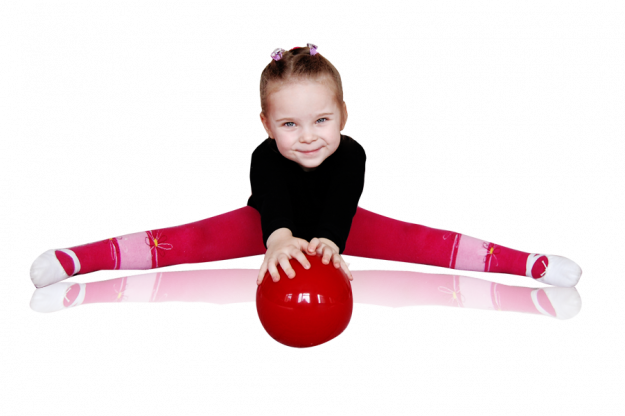       «Использование музыкально-ритмической гимнастики»               Инструктор по ФК             Иванова Елена Муратовна«Мы не знаем более могущественного и более благоприятного средства воздействия на жизнь и процветания всего организма, чем чувство радости…Урок ритмической гимнастики должен приносить детям радость, иначе он теряет половину своей цели»Жак ДалькрозРекомендации по методике проведения музыкально- ритмической гимнастики.Необходимо учитывать:средний дошкольный возраступражнения должны быть доступны;музыкальное сопровождение должно побуждать к подражательным движениям;показ зеркальный;дети должны быть без обуви, иначе невозможно укрепить мышечно-связочный аппарат стопы;включать в комплекс упражнений для мышц руки, кисти и пальцев.Необходимо помнить: старший дошкольный возрастдвижения более осмысленные, управляемые;с преодолением трудностей (задание на перемещение в пространстве);в движении дети познают своё тело, его возможности;движения слаженные, коордиационно сложные.Не забывайте, что педагогу необходимо поддерживать ребёнка тогда, когда он не освоил какой-то элемент, вселять в него уверенность и обязательно делить с ним радость достижения результата.